							Toruń, 7 marca 2024 roku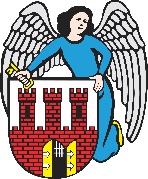     Radny Miasta Torunia        Piotr Lenkiewicz								Sz. Pan								Michał Zaleski								Prezydent Miasta ToruniaWNIOSEKPowołując się na § 18.1 Regulaminu Rady Miasta Torunia zwracam się do Pana Prezydenta z wnioskiem:- o sprawdzenie kwestii odpływu wody opadowej przy przejściu dla pieszych na wysokości Komisariatu Policji na RubinkowieUZASADNIENIEMieszkańcy zgłaszają problem z utrzymującą się wodą po intensywnych opadach w miejscu przejścia dla pieszych. Woda nie znajduje bezpośredniego ujścia i tym samym tworzą się kałuże, które utrudniają przejście przez pasy. Proszę o sprawdzenie tej lokalizacji i potencjalnych rozwiązań, które mogą poprawić tą sytuację.                                                                        /-/ Piotr Lenkiewicz										Radny Miasta Torunia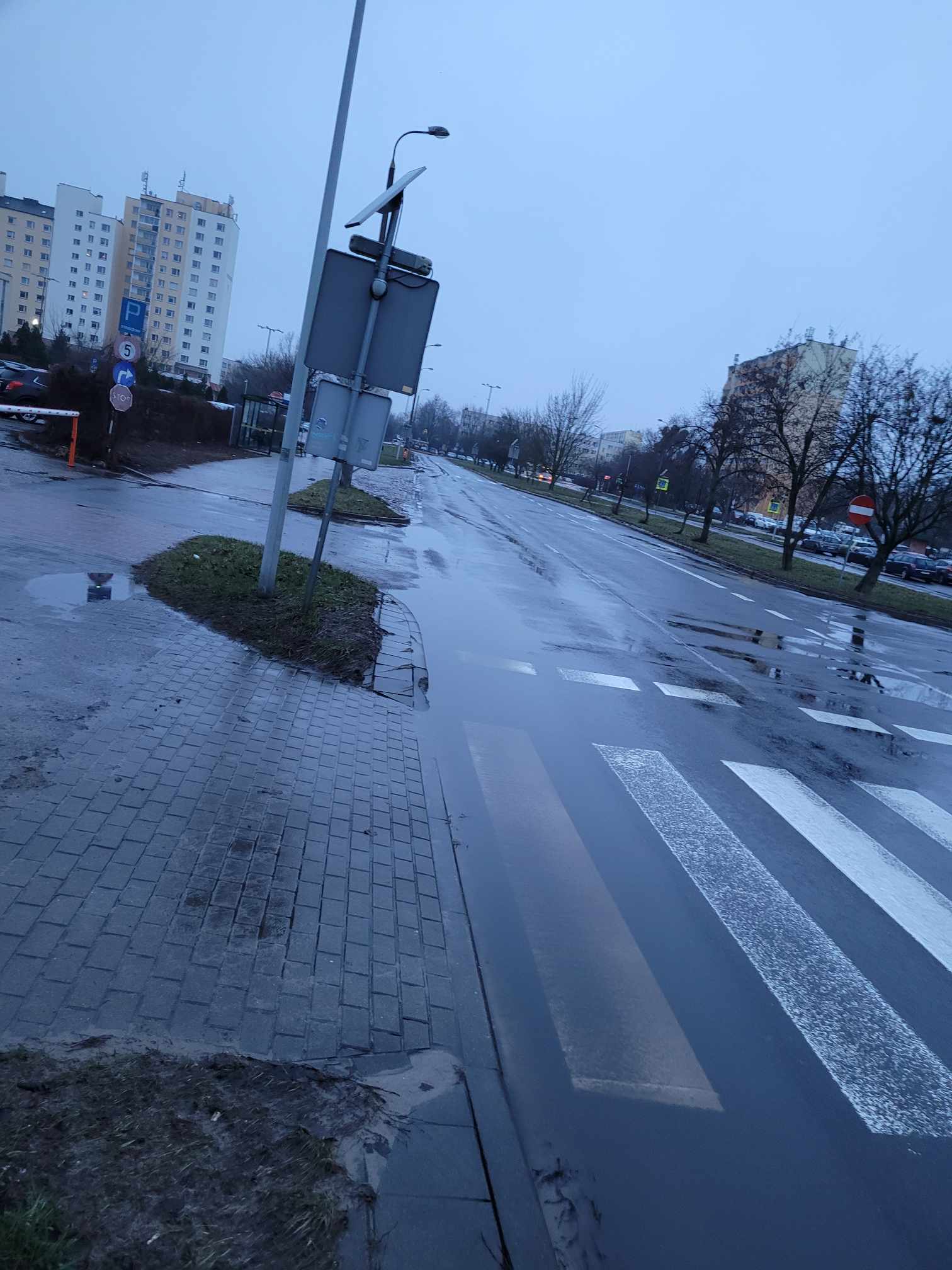 